제4강 모세 (출애굽과 광야 생활의 리더)1. 이집트 왕자 모세야곱의 가족, 직계 남자 70명이 400년 동안 장정만 60만 (전체 인구 250만 정도)으로 큰 민족을 이룬 상황에서, 요셉을 알지 못하는 새 왕 (새 왕조) 일어나면서, 히브리 민족은 노예 생활을 하는 상황. 이에 더하여 ‘태어나는 남자 아이는 모두 강물에 던져라’ 라는 처절한 상황 가운데, 레위 지파 아므람과 요게벳 사이에서 잘 생인 아이 모세가 태어남. (출애굽기 2:1-10)모세 생후 3개월, 역청과 송진을 바른 갈대 상자에 담겨 나일강에 놓여졌으나, 이집트 공주에 손에 건져지고, 양자가 됨. (모세의 뜻: 건지다) 친 어머니가 모세의 유모가 됨. (출애굽기 2:1-10)이집트 왕자로 왕실 교육을 받으면서 성장하고 40년 동안 지냄.  “이집트 사람의 모든 지혜를 배워서, 그 하는 말과 하는 일에 능력이 있었습니다.” (사도행전 7:22), 40년의 왕실 교육 훈련.동족인 히브리 인을 때리는 이집트 사람을 죽이고, 이 일이 탄로되어, 미디안 광야로 도망치고 40년 동안 미디안 제사장의 사위로 양을 치며 지냄. (출애굽기 2:11-22)  40년 동안 광야 훈련.아브라함, 이삭, 야곱에게 새우신 언약의 성취를 위해, 80세의 모세를 하나님의 산 호렙에서 부르심 (불에 타지 않는 떨기 나무를 보여 주심) (출애굽기 3장)  출애굽을 위해, 모세를 히브리 민족의 리더로 부르심. “I am Who I am”2. 모세의 여정 요약3. 주요 사건출애굽 (언약의 땅으로 귀환 시작): 이집트의 법과 문화 (세상의 법과 문화) 로부터 건져내심모세의 귀환: 80년 동안 왕실과 광야에서 훈련 받은 모세가 이집트로 귀환하여 파라오 (바로) 앞에서 하나님의 언약을 이야기 함.  그 뒤에 모세와 아론이 바로에게 가서 말하였다. "주 이스라엘의 하나님이 말씀하시기를 '나의 백성을 보내라. 그들이 광야에서 나의 절기를 지켜야 한다' 하셨습니다." (출애굽기 5:1)10가지 재앙 (피, 개구리, 이, 파리, 가축 돌림병, 악성 종기, 우박, 메뚜기, 흑암, 장자의 죽음): 이스라엘 백성 (하나님 나라 백성), 이집트 백성 (세상 나라 백성) 모두에게 하나님이 누구이신지 경험하게 하신 사건  근동 지역 가장 강력한 나라였던, 이집트의 우성은 모두 헛된 것이다!! 세상의 신은 헛된 것임을 깨닫고 능력의 하나님을 알려주심 (출애굽기 7:14-12:51). 장자의 죽음 재앙 이후에 이스라엘 민족의 출애굽.유월절 (Passover): 마지막 재앙인 장자의 죽음 이전에 하나님께서 1년된 흠 없은 어린양을 잡고 그 피를 문설주에 발라 장자 죽음의 재앙이 넘어가게 하심. (출애굽기 12장)  신약에서 예수님의 보혈을 통한 구원을 의미함. 사망의 세력을 이기는 어린 양의 피.홍해가 갈라짐: 출애굽 이후 뒤에는 추격하는 이집트의 군대, 앞에는 홍해가 있는 진퇴양난의 시점에서 하나님께서 홍해를 가르셔서 이스라엘 백성은 무사히 건너게 되고, 이집트의 정예 군대는 수장됨. (출애굽기 14장)  이스라엘 민족의 집단 침례 (고린도전서 10:1-2, “형제자매 여러분, 나는 여러분이 이 사실을 알기를 바랍니다. 우리 조상들은 모두 구름의 보호 아래 있었고, 바다 가운데를 지나갔습니다. 이렇게 그들은 모두 구름과 바다 속에서 세례를 받아 모세에게 속하게 되었습니다.”), 이집트와는 단절, 하나님께 속한 언약의 백성의 확증. 그러나 홍해를 건넌 후 불과 3일 만에 하나님께 대한 불평, 원망이 시작됨. 시내산 (하나님 나라의 법, 주권을 가르침)모세의 시내산 등산1차 등산 (출애굽기 20-23장): 하나님께서 십계명과 율례를 주심. 이스라엘 백성과 언약을 맺으심 (출애굽기 24장)  십계명의 핵심: 하나님을 사랑하고 네 이웃을 내 몸과 같이 사랑하라!!, 하나님 나라 백성의 정체성: “내가 거룩하니 너희도 거룩하라” (레위기의 주제)2차 등산 (출애굽기 25-31장): 하나님을 섬기는 법_성막, 제사장의 규례를 주심. 모세의 2차 등산 중에 아론의 금송아지 사건이 터짐. (출애굽기 32-33장), 분노한 모세가 언약의 증거판을 깨트림. 3차 등산 (출애굽기 34장): 두번째 증거판을 가지고 내려옴. 모세의 얼굴에 빛이 남. (하나님의 영광을 반사함, 고린도후서 3:7-18)성막 (회막) 짖기: 브살렐과 오홀리압 및 마음이 지혜로운 사람들이 하나님께서 명령하신대로 성막을 지음.  성막은 ‘임마누엘의 하나님이 이스라엘과 함께 계시며 다스리는 곳’이라는 의미를 가지고 있음. 성막은 다른 말로 회막, 장막, 성소, 증거막이라고 불리기도 함.제사법: 하나님을 예배하는 법을 가르쳐 주심. 5가지의 제사 (번제, 소제, 화목제, 속죄제, 속건제).  worship: worth + ship. 하나님께 가치 있는 것을 드림, 제사법을 가르쳐 주신 이유는 바로 용서를 통한 관계 회복을 하시기 위해서. (레위기) 이스라엘 백성의 정체성을 계속 상기.절기: 안식일, 유월절과 무교절, 오순절, 나팔절, 속죄일, 초막절  하나님을 기억하게 하심. (레위기 23장) 구약의 모든 절기는 하나님 나라의 이정표이다. ex) 유월절: 예수님의 십자가, 오순절: 성령 강림절가데스 바네아 (가나안 정탐 사건)12명으로 구성된 가나안 정탐: 하나님께서 말씀하셔서, 12 지파 중에서 대표로 한 사람씩 뽑아 12명으로 정탐 팀을 구성하여 40일 동안 가나안 땅을 정탐. 여호수아, 갈렙 보고 (그들은 우리의 밥이다!) vs. 다른 10명의 보고 (우리는 메뚜기와 같다, 메뚜기 신드롬). (민수기 13장)  하나님의 의도와 목적보다는 나의 목숨, 신상의 문제가 더 중요하다.하나님의 징계: 10명의 정탐군 이야기를 듣고, 원망하며 다시 이집트로 돌아가자는 이야기가 나옴. 하나님이 진노하셔서 이스라엘 백성을 멸하려 하셨으나, 모세의 간구로 백성을 죽이지는 않으셨으나, 40일 하루를 1년으로 계산하여 40년 동안 광야에서 지내야 하며, 20세 이상의 성인들은 여호수아, 갈렙을 제외한 모두 광야 땅에서 죽을 것이라는 2가지 징계를 내리심.  이집트의 때를 벗지 못한 구세대는 결국 언약의 땅으로 들어가지 못함. 세상 나라에 가져야 할 하나님 나라의 백성이 가져야 할 존재 의의를 자각하지 못함. (민수기 14장)40년의 광야 생활 (구세대의 불순종과 심판)만나에 대한 불평 (민수기 11장): ’고기가 먹고 싶다. 만나가 지겹다’라고 불평. 한달 동안 메추라기를 보내주심. 고기를 씹기 전에 재앙으로 치심. “기브온 핫다와라=탐욕의 무덤”. 미리암과 아론의 비방 (민수기 12장): 구스 여인을 아내로 취한 모세를 미리암과 아론이 비방.  모세의 리더십 권위에 대한 도전. 미리암이 문둥병의 징계를 받음. 모세의 성품의 변화를 볼 수 있음: 40세에 이집트 사람을 죽인 혈기 왕성한 사람에서 지면에서 가장 온유한 사람으로.고라, 다단, 아비람의 반역 (민수기 16장): 중간 리더들의 반역, 250명과 작당. 땅이 갈라지고, 하나님의 제단에서 불이 나와서 이들을 다 죽임.아론의 싹난 지팡이 (민수기 17장): 12지파의 지팡이 중에서 아론의 지팡이에만 싹이 나고 살구 열매가 맺음.  아론의 제사장 가문의 권위를 하나님께서 인정하심.므리바의 물 사건 (민수기 20장): 물이 없다고 불평. 모세가 하나님이 명령하신 방법이 (반석에게 명령하여 물을 나오게 함) 아니고, 과거의 방법으로 (지팡이로 반석을 침) 물을 나오게 함. 이 사건으로 모세는 언약의 땅으로 들어가지 못함.놋뱀 사건 (민수기 21장): 에돔 땅을 우회하여 가는 길이 편치 못하다고, 원망. 하나님께서 불뱀을 보내서 심판, 장대에 달린 놋뱀을 보는 사람만 치유됨.  장대에 달린 놋뱀은 예수님을 예표. (요한복음 3:14-15)발락과 발람 사건 (민수기 22-25장): 모압의 왕 발락은 이방 점쟁이 발람을 통해 이스라엘 백성을 저주하려 했으나, 하나님이 강권적으로 축복하심. 그러나 이스라엘 백성은 발람의 꾀에 (모압 여인이 이스라엘 백성을 유혹하여 음행 하게 함) 넘어가서 이방신에게 절함. 하나님이 진노하시고, 비스하스의 의로운 분노로 심판을 중지하심.모압 평지에서의 고별 설교 (신명기): 출애굽 당시 20세 미만의 첫번째 인구 조사에 계수되지 않았거나, 광야에서 태어난 다음 세대에게 요단강 앞두고 모세가 죽음을 앞두고 마지막으로 모압 평지에서 하나님의 법을 다시 가르침.과거에 대한 회상 (신명기 1-11장): 출애굽과 광야 생활에 대한 이야기를 해줌.  조상들의 잘못을 본 받지 말라. 하나님의 율법과 규례를 다시 설명해줌. “이스라엘은 들으십시오. 주님은 우리의 하나님이시요, 주님은 오직 한 분뿐이십니다. 당신들은 마음을 다하고 뜻을 다하고 힘을 다하여, 주 당신들의 하나님을 사랑하십시오.” (신명기 6:4-5), 예수님께서 사단에게 시험을 받을 때 신명기 말씀을 인용하심.미래에 대한 기대와 교훈 (신명기 12-30장): 하나님의 땅에서 (언약의 땅) 사는 하나님 백성을 위한 가르침.  가나안 족속의 우상 숭배에 대한 경고, 거짓 예언자에 대한 경고, 그림산에서의 축복과 에발산에서의 저주모세의 유언과 죽음 (신명기 31-34장): 유언을 노래로 만들어 이스라엘 백성을 가르침. 여호수아를 다음 세대의 리더로 안수. 4. 출애굽과 광야 생활의 리더 모세40년 이집트 왕실 교육 (하나님 나라의 법을 잘 이해할 수 있는 지혜를 가짐), 40년 광야 훈련 (모세의 성품 훈련: 인본주의에서 신본주의로)  하나님의 법을 이스라엘에게 가르치고 광야 생활을 인도할 수 있는 최적의 리더로 성장.하나님과 대면한 리더: “그 뒤에 이스라엘에는 모세와 같은 예언자가 다시는 나지 않았다. 주님께서는 얼굴과 얼굴을 마주 대고 모세와 말씀하셨다. 주님께서는 그를 이집트의 바로와 그의 모든 신하와 그의 온 땅에 보내셔서, 놀라운 기적과 기이한 일을 하게 하셨다. 온 이스라엘 백성이 보는 앞에서, 모세가 한 것처럼, 큰 권능을 보이면서 놀라운 일을 한 사람은 다시 없다.” (신명기 34:10-12)히브리서 믿음의 전당의 모세: 믿음으로 모세는, 어른이 되었을 때에, 바로 왕의 공주의 아들이라 불리기를 거절하였습니다. 오히려 그는 잠시 죄의 향락을 누리는 것보다 하나님의 백성과 함께 학대받는 길을 택하였습니다. 모세는 그리스도를 위하여 받는 모욕을 이집트의 재물보다 더 값진 것으로 여겼습니다. 그는 장차 받을 상을 내다보고 있었던 것입니다. 믿음으로 그는 왕의 분노를 두려워하지 않고 이집트를 떠났습니다. 그는 보이지 않는 분을 마치 보는 듯이 바라보면서 견디어냈습니다. 믿음으로 모세는, 유월절과 피 뿌리는 의식을 행하여서, 모든 맏아들 및 맏배를 멸하는 이가 그들을 건드리지 않게 하였습니다. 믿음으로 이스라엘 사람들은 홍해를 마른 땅을 지나가듯이 건넜습니다. 그러나 이집트 사람들은 그렇게 해보다가 빠져 죽었습니다. (히브리서 11:24-29)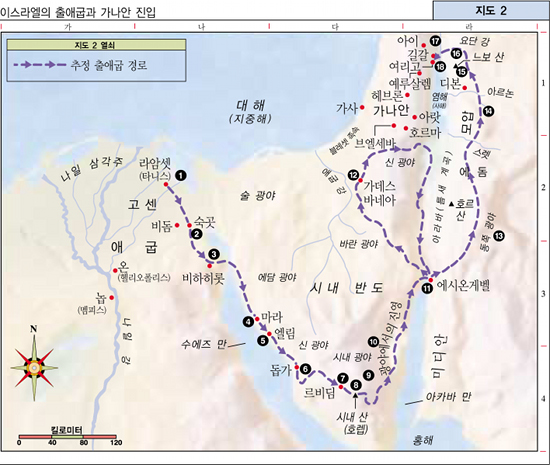 장소성경모세의 여정이집트출 2:1-10모세의 출생 및 이집트 왕국에서의 왕자로 성장미디안출 2:11-4:17미디안 광야에서의 40년 광야 훈련과 하나님의 부르심이집트출 5:1-14:31출애굽 (10가지 재앙, 유월절, 홍해의 갈라짐의 기적)광야출 19 - 민 10시내산에서 하나님께서 모세를 통해 율법과 절기를 가르치심광야민 13- 14가나안 땅 탐지 및 불순종으로 인한 40년 광야 생활 징계광야민수기광야 생활 동안 구세대의 불순종과 심판 (고라의 반역, 놋뱀 사건 등)모압 평지신명기가나안을 정복 전쟁을 수행할, 광야에서 자란 다음 세대 (여호수아 세대)를 위한 고별 설교 